JADRO IZLETIŠTE – PARK; POSJET VRTIĆAOPĆI PODATCICILJEVI I ISHODI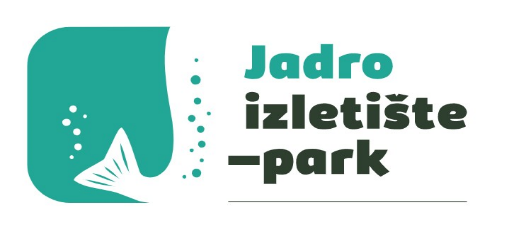 PREGLED I STRUKTURA SADRŽAJA, KLJUČNI POJMOVI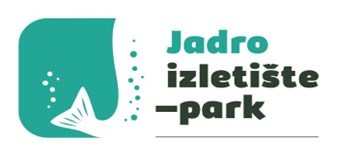 Odgojno-obrazovne aktivnosti izvan škole: izlet, terenska nastava, posjet, igraonica na otovorenom, učionica na otvorenomOdgojno obrazovni ciljeviObrazovni ciljevi dolaska na Jadro izletište – park jest usvajanje i prepoznavanje ekoloških i kulturnih vrijednosti rijeke Jadro i njezine neposredne okolice.Odgojni ciljevi dolaska na Jadro izletište – park jest razvoj argumentiranog kritičkog stava prema zaštiti i očuvanju prirode i kulturne baštine.Funkcionalni ciljevi dolaska na Jadro izletište – park sastoje   se u razvijanju zanimanja za ekologiju i kulturnu baštinu, kao i njegovanje tjelesne aktivnosti i umjetničkog izričaja djece.IshodiDjeca su upoznata s ekološkim i kulturnim vrijednostima rijeke Jadro.Djeca su upoznata s problematikom očuvanja i zaštite gornjeg toka rijeke Jadro.Djeca su upoznata s procesom umjetnog mrijesta.Djeca povezuju povijesni razvoj naselja i gradova vezano za rijeku Jadro.Djeca stvaraju likovno djelo inspirirano izletištem.Primjeri provjere i vrednovanjaVrednovanje ZA učenje: za vrijeme boravka djeci se kontinuirano postavljaju pitanja kojima se provjerava znanje koje su stekli, čime se prikupljaju informacije o samom procesu učenja i poučavanjaVrednovanje KAO učenje: djeca odrađuje zadani zadatak, prezentira vlastita istraživanja i saznanja vršnjacima, iznosi vlastito mišljenjePregled i struktura sadržaja posjetaPregled i struktura sadržaja posjetaUvodni dioUpoznavanje.Glavni dioObilazak izletišta uz stručno vodstvo (prezentacija mekousne pastrve, endemske vrste rijeke Jadro, ekoloških i kulturoloških vrijednosti rijeke Jadro, mrjestilišta Solinke i preuređenog bunkera iz Drugog svjetskog rata te vanjskih sadržaja).Kreativna eko radionica.Završni dioPrezentacija likovnih radova.Opis i cilj pojedine radioniceProzorčići u priroduU sklopu radionice Prozorčići u prirodu polaznici će imati priliku upoznati se s florom izletišta Jadro. Polaznicima radionice na korištenje će biti dostupan i Katalog biljaka. Biljke prikupljene tijekom šetnje izletištem, kasnije će biti korištene tijekom likovne radionice.Svijet na JadruU sklopu radionice Svijet na Jadru polaznici će imati priliku upoznati se s ekološkim svijetom rijeke Jadro. Odabrani primjeri, prikupljeni tijekom šetnje po izletištu, moći će se pogledati uvećani kroz mikroskop te će polaznici stvarati likovna djela inspirirana istim.Kamenčić po kamenčićU sklopu radionice Kamenčić po kamenčić polaznici će imat priliku upoznati se s likovnom tehnikom mozaika. Što je to mozaik, kako ga napraviti i kako su mozaici povezani s rijekom Jadro, samo su neka od pitanja na koja će polaznici moći odgovoriti nakon!*postoji mogućnost prilagode radionica ovisno o uzrastu i broju djece**s djecom mlađeg uzrasta tipična jest izrada papirnatih 3D akvarija, terarija leptira, ribica,…